Risk Assessment for Orienteering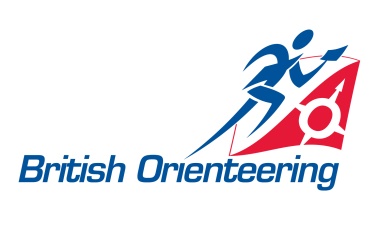 Risk assessments are concerned with identifying the hazards (i.e. things which might go wrong or cause an accident/injury), evaluating the likelihood of a particular event occurring (i.e. level of risk) and putting measures in place needed to reduce or eliminate the risk.Emergency InformationThe Risk AssessmentIt is essential that the mitigation column is completed in detail so that the control measures and who is responsible is fully understood in advance of the activity / session / event and that all helpers are fully briefed.NB: it is not sufficient only to put warnings in preliminary information as there is no way of being sure that all participants will have read them.Each section needs to be customised for the particular event.  What follows here is intended to serve as examples / reminders of the issues that should be considered.This is a generic risk assessment for the “socially distanced” orienteering events that Cleveland Orienteering Klub is planning to organise once the coronavirus restrictions are relaxed.  These events will only start once British Orienteering (the National Government Body) has given the go-ahead for this type of event.This is a generic risk assessment for the “socially distanced” orienteering events that Cleveland Orienteering Klub is planning to organise once the coronavirus restrictions are relaxed.  These events will only start once British Orienteering (the National Government Body) has given the go-ahead for this type of event.This is a generic risk assessment for the “socially distanced” orienteering events that Cleveland Orienteering Klub is planning to organise once the coronavirus restrictions are relaxed.  These events will only start once British Orienteering (the National Government Body) has given the go-ahead for this type of event.This is a generic risk assessment for the “socially distanced” orienteering events that Cleveland Orienteering Klub is planning to organise once the coronavirus restrictions are relaxed.  These events will only start once British Orienteering (the National Government Body) has given the go-ahead for this type of event.This is a generic risk assessment for the “socially distanced” orienteering events that Cleveland Orienteering Klub is planning to organise once the coronavirus restrictions are relaxed.  These events will only start once British Orienteering (the National Government Body) has given the go-ahead for this type of event.This is a generic risk assessment for the “socially distanced” orienteering events that Cleveland Orienteering Klub is planning to organise once the coronavirus restrictions are relaxed.  These events will only start once British Orienteering (the National Government Body) has given the go-ahead for this type of event.This is a generic risk assessment for the “socially distanced” orienteering events that Cleveland Orienteering Klub is planning to organise once the coronavirus restrictions are relaxed.  These events will only start once British Orienteering (the National Government Body) has given the go-ahead for this type of event.This is a generic risk assessment for the “socially distanced” orienteering events that Cleveland Orienteering Klub is planning to organise once the coronavirus restrictions are relaxed.  These events will only start once British Orienteering (the National Government Body) has given the go-ahead for this type of event.Name of Club / satellite club name / after school clubName of Club / satellite club name / after school clubName of Club / satellite club name / after school clubName of Club / satellite club name / after school clubName of Club / satellite club name / after school clubCleveland Orienteering Klub (CLOK)Cleveland Orienteering Klub (CLOK)Cleveland Orienteering Klub (CLOK)Name of person completing this formName of person completing this formName of person completing this formPosition of person completing this form (coach, organiser, etc.)Position of person completing this form (coach, organiser, etc.)OrganiserVenue for session / event / activityVenue for session / event / activityVenue for session / event / activityDate for session / event / activityDate for session / event / activityName of person in charge of session / event / activityName of person in charge of session / event / activityName of person in charge of session / event / activityName of person in charge of session / event / activityName of person in charge of session / event / activityRisk assessment signedRisk assessment dated19th May 202119th May 2021Risk assessment checked by (Controller)Risk assessment checked by (Controller)Sign and date:  Sign and date:  Sign and date:  Sign and date:  Emergency access point (for emergency vehicles)Post code / grid reference: To be filled in for each event.Place from which signed:Information about how to get to the events will be provided to participants who have entered via the online pre-entry system.  There will be very limited local signage to help participants to confirm that they are at the correct place.Nearest A&E hospital:Name and postcode:The appropriate one of the following hospitals will be identified for each event.James Cook University Hospital   TS4 3BWDarlington Memorial Hospital   DL3 6HXUniversity Hospital of  North Tees   TS19 8 PEScarborough General Hospital   YO12 6QLMap available (where):The Organiser will have a paper copy of the map of the route to the nearest hospital.An electronic copy of the map will be provided to participants who have entered via the online pre-entry system.Working telephone:Landline or mobile:If mobile (reception checked?)To be filled in for each event.Number:To be filled in for each event.First Aid cover:Name of first aider(s):To be filled in for each event.Located where?In the car parking area.HazardPossible outcomeSeveritySeverityLikelihoodMitigation Mitigation Mitigation In the competition areaIn the competition areaIn the competition areaIn the competition areaIn the competition areaIn the competition areaIn the competition areaIn the competition areaTerrain hazardsTerrain hazardsTerrain hazardsTerrain hazardsTerrain hazardsTerrain hazardsTerrain hazardsTerrain hazardsRunning injuriesSprained ankles, etc.LowLowLowComment on the roughness of the terrain.Competitors will be expected to exercise normal caution when running on rough ground.The courses will be planned to be appropriate to those taking part.     PlannerThe event information on the CLOK web site will advise competitors to carry whistles that can be used to summon help in the case of incapacity. Also, the majority of competitors on virtual (MapRun) courses will be carrying a Smart phone in order to record their tracks.Comment on the roughness of the terrain.Competitors will be expected to exercise normal caution when running on rough ground.The courses will be planned to be appropriate to those taking part.     PlannerThe event information on the CLOK web site will advise competitors to carry whistles that can be used to summon help in the case of incapacity. Also, the majority of competitors on virtual (MapRun) courses will be carrying a Smart phone in order to record their tracks.Comment on the roughness of the terrain.Competitors will be expected to exercise normal caution when running on rough ground.The courses will be planned to be appropriate to those taking part.     PlannerThe event information on the CLOK web site will advise competitors to carry whistles that can be used to summon help in the case of incapacity. Also, the majority of competitors on virtual (MapRun) courses will be carrying a Smart phone in order to record their tracks.Uneven and/or slippery surfaces / brashings / tree roots / branches / dense forest / undergrowthTrips / slips / falls leading to bruising, grazing, twisted ankles, etc.Low / mediumLow / mediumLow The courses will be planned to be appropriate to those taking part.     PlannerCompetitors will be expected to exercise normal caution when running on rough ground.The courses will be planned to be appropriate to those taking part.     PlannerCompetitors will be expected to exercise normal caution when running on rough ground.The courses will be planned to be appropriate to those taking part.     PlannerCompetitors will be expected to exercise normal caution when running on rough ground.Sharp tree branchesEye injuriesMedium / highMedium / highLow / mediumAre sharp tree branches an issue in this competition area?The courses will be planned to be appropriate to those taking part.     PlannerAre sharp tree branches an issue in this competition area?The courses will be planned to be appropriate to those taking part.     PlannerAre sharp tree branches an issue in this competition area?The courses will be planned to be appropriate to those taking part.     PlannerCliffs / cragsFalls leading to bruising, grazing or broken bones.MediumMediumVery LowAre there any significant crags in the competition area?  Will they be taped?  Will courses be planned to avoid competitors approaching crags from the top?Are there any significant crags in the competition area?  Will they be taped?  Will courses be planned to avoid competitors approaching crags from the top?Are there any significant crags in the competition area?  Will they be taped?  Will courses be planned to avoid competitors approaching crags from the top?WallsSlips leading to bruising, grazing, etc.Low / mediumLow / mediumLow Are there walls in the competition area?  Will competitors need to climb them?Are there walls in the competition area?  Will competitors need to climb them?Are there walls in the competition area?  Will competitors need to climb them?WallsFalls leading to head injuriesMedium / highMedium / highVery lowThe courses will be planned so that competitors will not need to cross high sections of wall.     PlannerThe courses will be planned so that competitors will not need to cross high sections of wall.     PlannerThe courses will be planned so that competitors will not need to cross high sections of wall.     PlannerFencesScratchesLowLowLowAre there any fences in the competition area?  Will competitors need to cross them?Are there any fences in the competition area?  Will competitors need to cross them?Are there any fences in the competition area?  Will competitors need to cross them?DitchesFalls leading to bruising, grazing, twisted ankles, etc.MediumMediumLowAre there any deep ditches in the competition area?  Will competitors need to cross them?  Are there any deep ditches in the competition area?  Will competitors need to cross them?  Are there any deep ditches in the competition area?  Will competitors need to cross them?  Lakes, ponds, streams, etc.DrowningHighHighLowAre there any water hazards in the competition area?  Will the courses go near them?Are there any water hazards in the competition area?  Will the courses go near them?Are there any water hazards in the competition area?  Will the courses go near them?Litter (glass, used needles)Glass cutLowLowVery lowIs this kind of litter an issue in this competition area?Is this kind of litter an issue in this competition area?Is this kind of litter an issue in this competition area?Litter (glass, used needles)Needle-borne infectionHighHighVery lowIs this kind of litter an issue in this competition area?Is this kind of litter an issue in this competition area?Is this kind of litter an issue in this competition area?TicksTick attachment LowLowHighAre there likely to be any ticks in this competition area?Are there likely to be any ticks in this competition area?Are there likely to be any ticks in this competition area?TicksLyme Disease if a tick not removed promptly.Medium / highMedium / highLowAre there likely to be any ticks in this competition area?Are there likely to be any ticks in this competition area?Are there likely to be any ticks in this competition area?Interactions between pedestrians and vehiclesCollision between pedestrians and vehiclesHighHighLowWill competitors need to cross or walk along roads / tracks with any significant traffic?Will competitors need to cross or walk along roads / tracks with any significant traffic?Will competitors need to cross or walk along roads / tracks with any significant traffic?Pre-existing medical conditionsCompetitor falling ill while out on a course.HighHighLowThe event information on the web site will ask competitors to inform the Organiser about any relevant medical conditions before the event.The event information on the web site will ask competitors to inform the Organiser about any relevant medical conditions before the event.The event information on the web site will ask competitors to inform the Organiser about any relevant medical conditions before the event.Other people / activities in the competition areaOther people / activities in the competition areaOther people / activities in the competition areaOther people / activities in the competition areaOther people / activities in the competition areaOther people / activities in the competition areaOther people / activities in the competition areaOther people / activities in the competition areaForestry operationsInjuries caused by interactions between competitors and forestry vehicles and/or equipment.MediumVery lowVery lowAre there any forestry operations in this competition area.Are there any forestry operations in this competition area.Are there any forestry operations in this competition area.Walkers / cyclists / horse ridersCollisions.MediumVery lowVery lowAre there likely to be walkers / cyclists / horse riders in the competition area.Are there likely to be walkers / cyclists / horse riders in the competition area.Are there likely to be walkers / cyclists / horse riders in the competition area.Stranger dangerAbduction.HighVery lowVery lowChildren’s courses will be planned to avoid remote areas.     PlannerChildren’s courses will be planned to avoid remote areas.     PlannerChildren’s courses will be planned to avoid remote areas.     PlannerWeatherWeatherWeatherWeatherWeatherWeatherWeatherWeatherLow temperature / rain / wind / snowHypothermiaHighVery LowVery LowIs there any risk of bad weather?  How exposed is the competition area?If appropriate, the Organiser will make it compulsory for competitors to carry a cagoule.     OrganiserIs there any risk of bad weather?  How exposed is the competition area?If appropriate, the Organiser will make it compulsory for competitors to carry a cagoule.     OrganiserIs there any risk of bad weather?  How exposed is the competition area?If appropriate, the Organiser will make it compulsory for competitors to carry a cagoule.     OrganiserHigh temperatures / strong sunThere is no significant likelihood of the weather being hot enough to cause problems with hyperthermia / sunstroke.There is no significant likelihood of the weather being hot enough to cause problems with hyperthermia / sunstroke.There is no significant likelihood of the weather being hot enough to cause problems with hyperthermia / sunstroke.There is no significant likelihood of the weather being hot enough to cause problems with hyperthermia / sunstroke.Missing competitorMissing competitorMissing competitorMissing competitorMissing competitorMissing competitorMissing competitorA competitor failing to return from his or her run due to being injured or ill and being unable to summon assistance; e.g. due to being unconscious.Competitor not receiving urgent medical assistance and / or suffering from exposure.HighHighLowLowAfter the last start time, the Computer Operator will download the Start SI box and use the “missing competitors” facility in the event management software to check that everyone who has punched at the Start has downloaded.The Organiser will take appropriate steps to find or account for any missing competitor(s) in compliance with British Orienteering’s Missing Competitor procedure.     OrganiserCovid-19 and other respiratory infectionsCovid-19 and other respiratory infectionsCovid-19 and other respiratory infectionsCovid-19 and other respiratory infectionsCovid-19 and other respiratory infectionsCovid-19 and other respiratory infectionsCovid-19 and other respiratory infectionsTransmission of Covid-19 or other respiratory infections.Participants catching Covid-19 or other respiratory infections.Low /Medium (depending on age and vaccination status)Low /Medium (depending on age and vaccination status)LowLowThe information on the event web site will ask people not to attend this event if they have respiratory infection symptoms.     OrganiserOrienteering is naturally distanced sport that takes the form of a time trial (as opposed to a “mass start” race) with each senior person competing individually on a range of different courses in a large area.  While on their runs, competitors are only likely to come into close contact very occasionally – and for very short periods of time – in the vicinity of controls.In the parking areaIn the parking areaIn the parking areaIn the parking areaIn the parking areaIn the parking areaIn the parking areaIn the parking areaLow temperature / rain / wind / snowHypothermiaHighVery LowVery LowIs there any risk of bad weather?  How exposed is the competition area?If appropriate, the Organiser will make it compulsory for competitors to carry a cagoule.     OrganiserIs there any risk of bad weather?  How exposed is the competition area?If appropriate, the Organiser will make it compulsory for competitors to carry a cagoule.     OrganiserIs there any risk of bad weather?  How exposed is the competition area?If appropriate, the Organiser will make it compulsory for competitors to carry a cagoule.     OrganiserGeneratorsGenerators will not be used at these events.Generators will not be used at these events.Generators will not be used at these events.Generators will not be used at these events.Computers and associated equipmentElectric shockMediumN/AN/AThe computer and associated equipment will be operated by an appropriately experienced person.The computer and associated equipment will be operated by an appropriately experienced person.The computer and associated equipment will be operated by an appropriately experienced person.